Stocktake of HCH 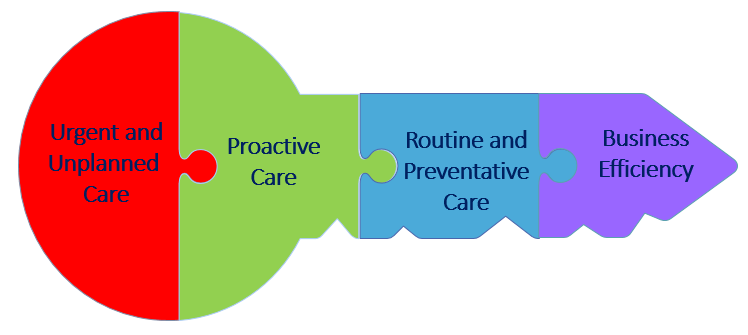 Requirement Start DateNext Steps TargetCompletedGP TriageSame day appointment availabilityExtended Hours Call management and call wait times.Non-acute consultations over the phone, video and via secure emailCultural ConsiderationCare Planning and risk stratificationPatient self-management programmesPre-work for patientsPatient experience surveyConsumer co-design (Focus groups)Web and Smart phone based portalsLean Programme maturityStaff Engagement surveyFacilityre-design (phones off front desk)General Practice Roles(PCPA)Workforce Development Plan 